步驟一：輸入”產業輔導1999” 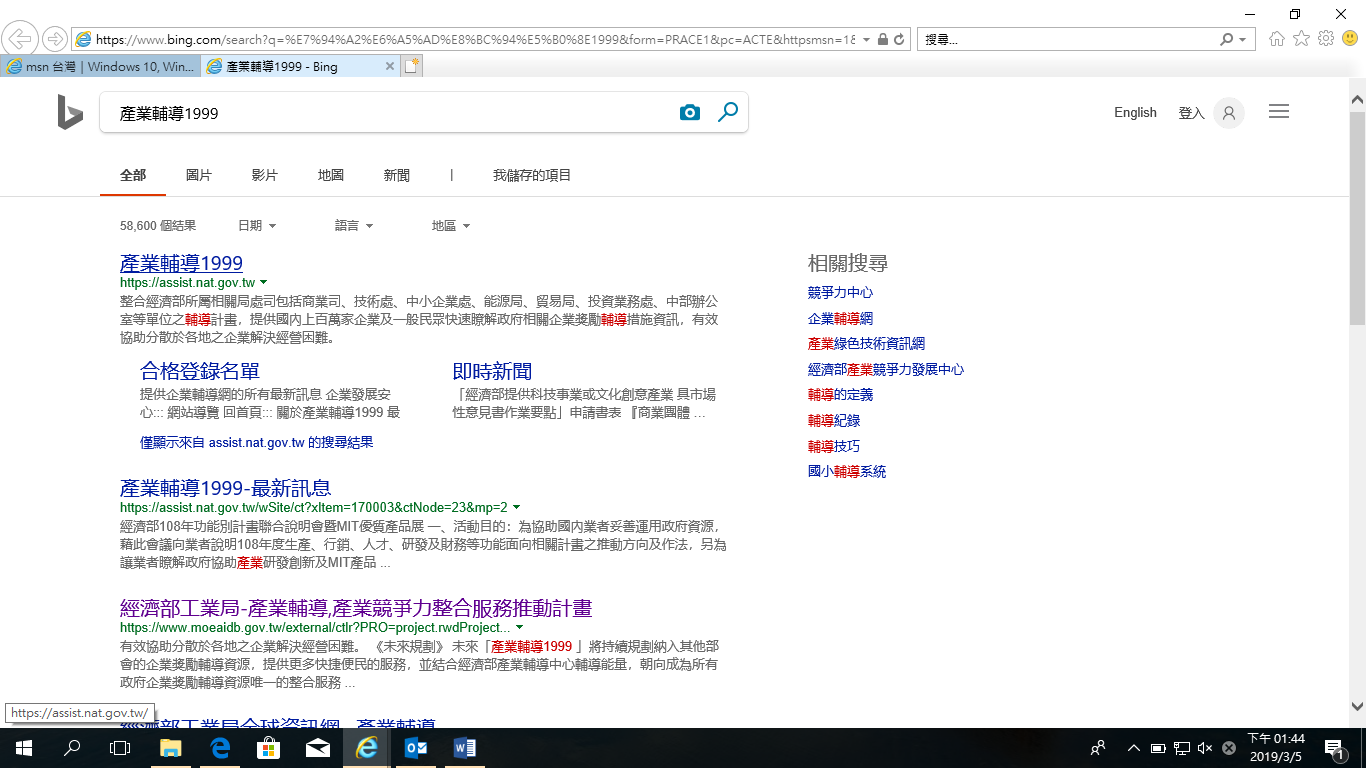 步驟二：按下”最新消息” 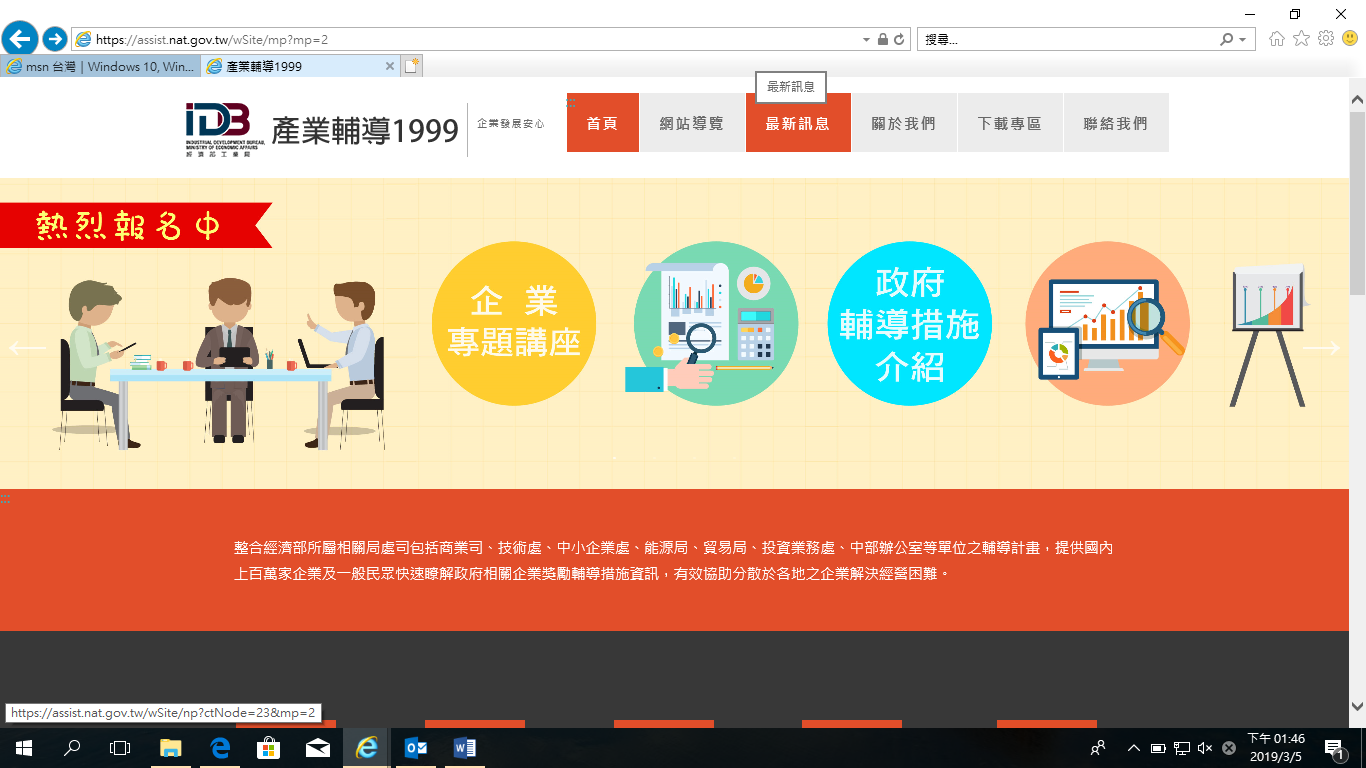 步驟三：點選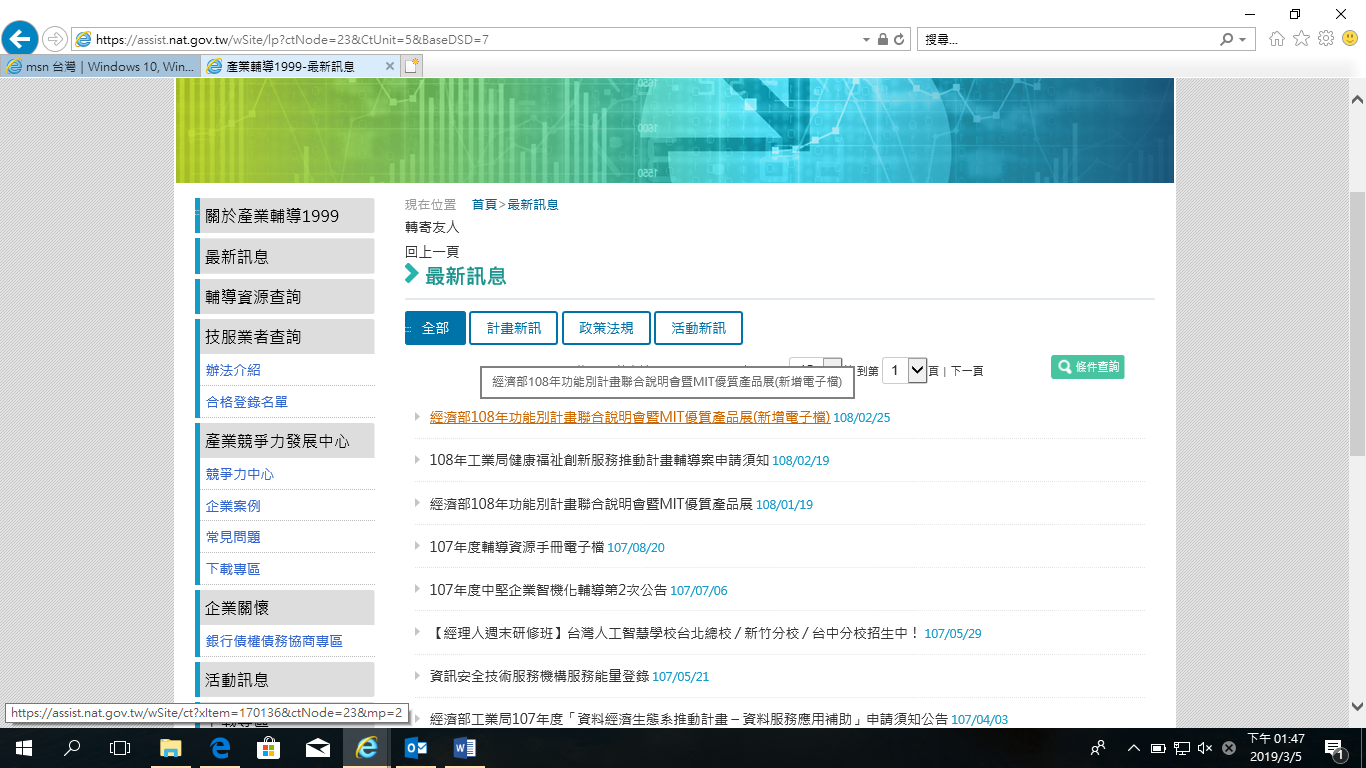 步驟四：用滑鼠下拉”檔案下載” 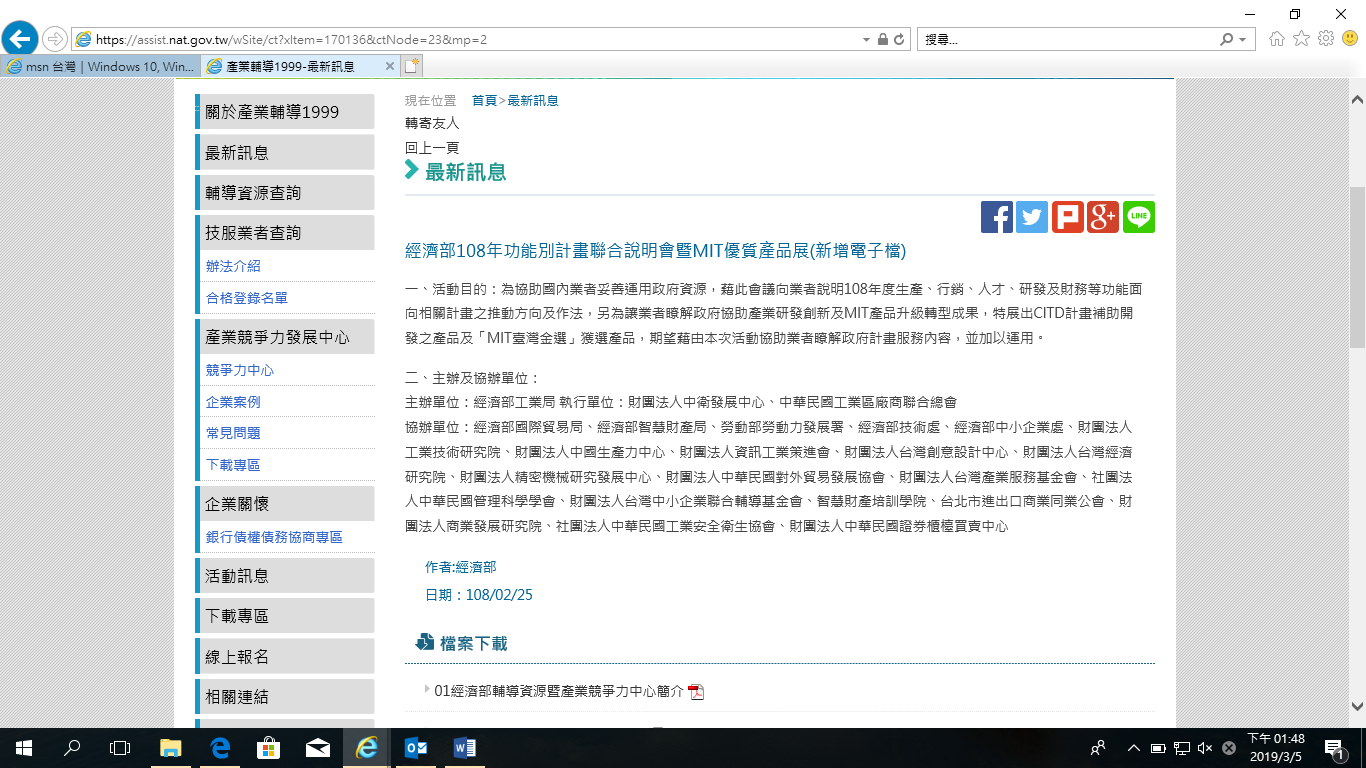 政府功能別計畫-電子檔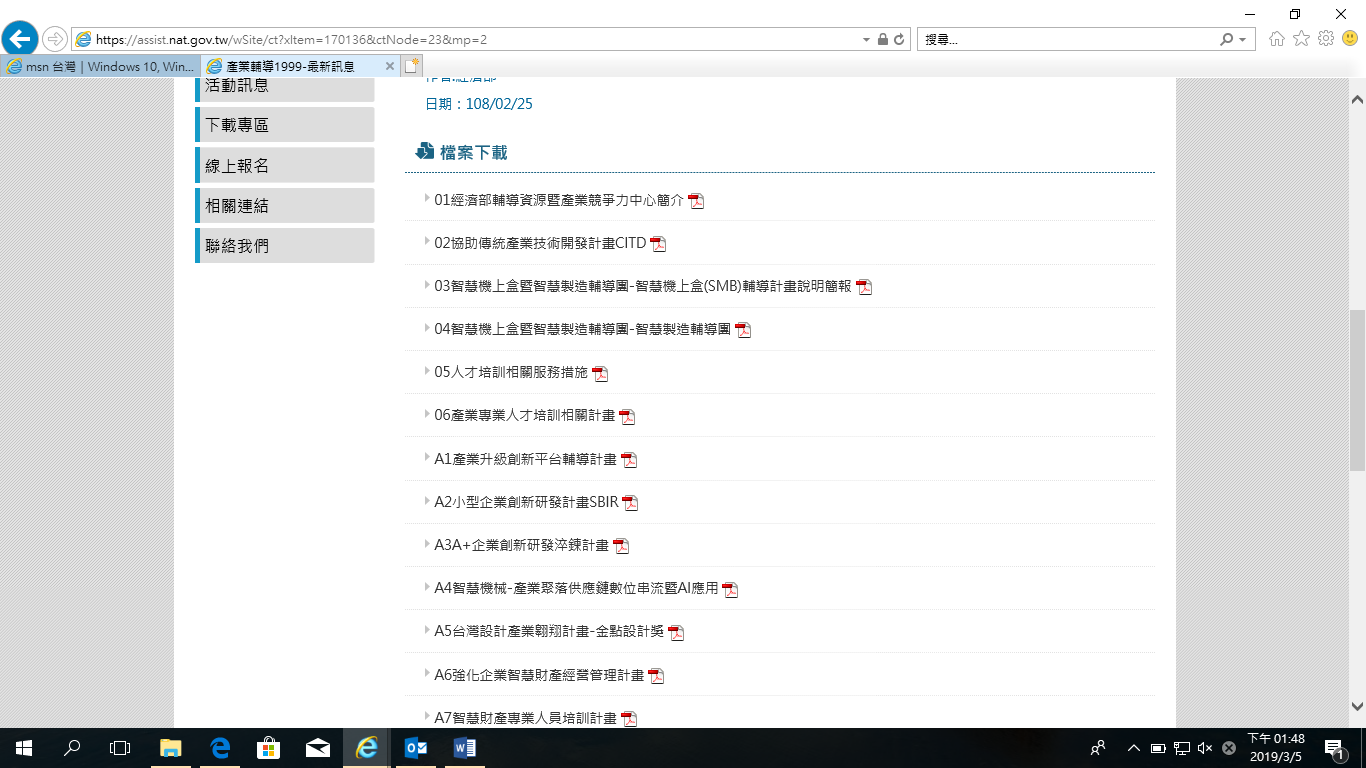 